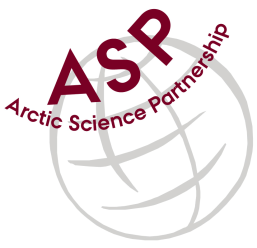 Minutes from ASP Laboratory Team MeetingDate: November 10th, 2021Present: Marcos Lemes (UM), and Egon Frandsen (AU)Absent: Emil Munk (GNI), Else Ostermann (GNI), Marie-Hélène (UL), Anette Rasmusssen (AU), and Karley Campbell (UT) Referee: MarcosThank you all for joining the ASP Lab Team meeting. This is meeting has been taken online, resuming from a summer breakMembers discussed further how collaborate among the network. Since few people were attending this meeting, Egon and Marcos discussed ARC’s TA, DIC, and Picarro systems. Also was discussed about coming general meeting in Tromsø in January 2022.Please use Skype link https://join.skype.com/uKv5ArcoaxDw for the meetingsMeeting for 2021 will follow these dates at 15h00 CET: June 9July 14August 11September 8October 13November 10December 15